ΘΕΜΑ: Παράταση  προθεσμίας υποβολής αιτήσεων στην Ενισχυτική Διδασκαλία για το σχολικό έτος 2015-2016Σχετ.: το ηλεκτρονικό μήνυμα του ΥΠ.Π.Ε.Θ. της 26/2/2016Σας ενημερώνουμε ότι παρατείνεται η προθεσμία υποβολής αιτήσεων των εκπαιδευτικών  κλάδων ΠΕ02, ΠΕ03 και ΠΕ04.01 που είναι εγγεγραμμένοι στους Ενιαίους πίνακες Προσωρινών Αναπληρωτών Γενικής Παιδείας έτους 2015-2016, μέχρι και τη Δευτέρα 29 Φεβρουαρίου 2016 και ώρα 14.00 μ.μ.Οι αιτήσεις υποβάλλονται  στα Γραφεία της Διεύθυνσης Δευτεροβάθμιας Εκπαίδευσης Χίου (Ηρώων Πολυτεχνείου 13, 3ος όροφος) από 09:00 π.μ. έως 14:00 μ.μ.Το έντυπο της αίτησης και οι Ενιαίοι Πίνακες Προσωρινών Αναπληρωτών Γενικής Παιδείας έτους 2015-2016 και ο πίνακας των ΣΚΕΔ Χίου βρίσκονται αναρτημένα στην ιστοσελίδα της Διεύθυνσης Δευτεροβάθμιας Εκπαίδευσης Χίου (http://dide.chi.sch.gr)	                 					Η Διευθύντρια Εκπαίδευσης				                  Ευτυχία Μ. ΒλυσίδουΕσωτερική Διανομή:Διευθυντριακ. Τελλή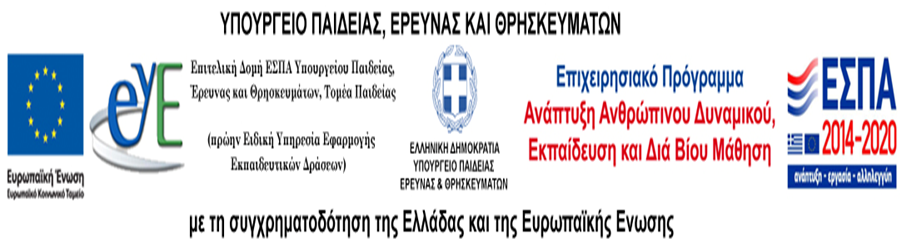 ΕΛΛΗΝΙΚΗ ΔΗΜΟΚΡΑΤΙΑ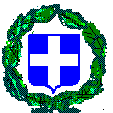 ΥΠΟΥΡΓΕΙΟ ΠΑΙΔΕΙΑΣΕΡΕΥΝΑΣ & ΘΡΗΣΚΕΥΜΑΤΩΝ ΠΕΡΙΦΕΡΕΙΑΚΗ  ΔΙΕΥΘΥΝΣΗ ΕΚΠΑΙΔΕΥΣΗΣ       Β. AΙΓΑΙΟΥΔΙΕΥΘΥΝΣΗ ΔΕΥΤΕΡΟΒΑΘΜΙΑΣΕΚΠΑΙΔΕΥΣΗΣ  ΝΟΜΟΥ ΧΙΟΥΤμήμα Διοικητικών ΘεμάτωνΠολυτεχνείου 13- 82100 ΧίοςΠληροφορίες: Τελλή ΑγγελικήΤηλ.: 	22710 44131Fax: 	2271044228e-mail: 	pds@dide.chi.sch.grΧίος, 26/2/2016Αρ. Πρωτ. 1586ΠΡΟΣ: ΜΜΕ Χίου